DC HEALTHCARE ALLIANCE 	PROOF OF DC RESIDENCY FOR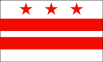 DC HealthCare Alliance (Alliance) is ONLY for people who live in Washington, DC If you are applying for medical assistance through the DC HealthCare Alliance, you must show that you are a DC resident.You can show that you live in DC with a valid DC driver’s license or ID card, a lease, rental receipt, deed, settlement papers, or mortgage statement for a DC residence, home owner’s or renter’s insurance policy, a property tax bill, a utility bill, a paystub showing address and DC taxes withheld, or a voter registration card showing your name and DC address. If you do not have any of those documents, you can also prove that you live in DC using this form. Another DC resident who knows where you live can verify your residency by filling out Section B, or a local non-profit social services provider can verify your residency in Section C.Section A: Your Information (Required)Last Name: 	MI: 	First Name:  	Home Address:  	City, State, Zip:  	Are you homeless?	YES	NOSection B: Individual Verifier’s Information This section must be filled out by a DC resident who knows where you (the applicant) live—someone you live with is best. If you do not know anyone who is willing or able to verify where you live, a local non-profit organization that provides you with services may complete Section C for you. (You do not need to fill in Section C if this section is completed.)Last Name: 	MI: 	First Name:  	Home Address:  	E-mail: 		Telephone Number:  	How do you know the applicant?  	The verifier must sign this form and provide a copy of at least one (1) of the following documents showing the verifier’s name and DC address:Valid DC driver’s license or non-driver’s IDDC voter registration cardValid lease, rental agreement, rent receipt, deed, settlement papers, or mortgage statement for a residence in the DistrictValid homeowner’s or renter’s insurance policy for a residence in the DistrictDC Property tax bill issued within the last sixty (60) daysUtility bill (water, gas, electric, oil, cable, or landline telephone) issued within the last sixty (60) daysPaystub received within the past thirty (30) days showing DC address and DC withholding taxesSection C: Organizational Verifier’s Information This section must be completed by a DC non-profit social services provider, such as a homeless shelter, community health center, immigrant services provider, legal clinic, or religious organization that serves you (the applicant). (You do not need to fill in Section B if this section is completed.)Organization Name:  	Organization DC Tax-Exempt ID:    	Verifier’s Name:  	Verifier’s Title:  	Telephone Number: 		E-mail:  	Organization Address:  	City, State, Zip:  	To report waste, fraud and abuse by any DC Government agency or official, call the D.C. Inspector General at 1 (800) 521-1639.